Meeting NoticeBoard of Assessors Date:		March 16, 2021		Time:    4:00 p.m.  Location:		Due to the COVID-19 Pandemic the meeting will be held via Zoom computer and telephone conference:  
 https://us02web.zoom.us/j/3590583442Telephone:  +1 929 436 2866 US         Meeting ID:  359-058-3442AgendaOpen Meeting Meeting Minutes from 2/24/2021Assessor Updates Review Abatements/ExemptionsTerm Limit DiscussionUpcoming MeetingsAdjourn   Executive Session – To comply with the provisions of any general or special law or federal granting aid requirements (general privacy). MGL Chapter 39, Section 23A, Reason 7: FY2021 Real Estate Exemptions as applications are not open to public inspection GL Chapter 59, Section 5.Board of AssessorsPaula Morse – Assistant Assessor	The listing of matters are those reasonably anticipated by the Chair which may be discussed at the meeting.  Not all items listed may in fact be discussed, and other items not listed may also be brought up for discussion to the extent permitted by law.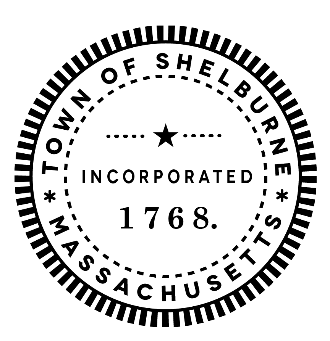          TOWN OF SHELBURNE51 Bridge StreetShelburne, MA  01370Phone: 413-625-0300 x4www.townofshelburne.comassessors@townofshelburnema.gov